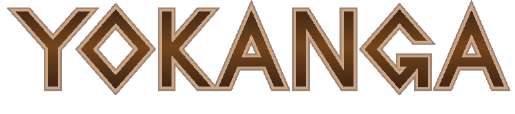 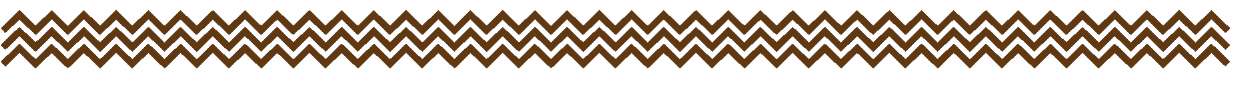 ДОГОВОР №    г. Мурманск                                                                                                                                        "  "  _________20   г.Туроператор: Общество с ограниченной ответственностью «Мурмансктурист» (ООО «МТ»), зарегистрированное по адресу: 183014 г. Мурманск, ул. Достоевского, д. 17, реестровый номер туроператора – РТО 014548 (далее  -  Исполнитель), в  лице Генерального директора Кузяева Анатолия Викторовича, действующего    на    основании Устава, с одной стороны, и  Заказчик: _______, паспорт _________ , зарегистрирован:   (далее - Заказчик), с другой стороны, вместе именуемые  Стороны,  заключили  настоящий  договор  (далее - Договор) о нижеследующем:1. Предмет договора1.1. По настоящему Договору Исполнитель организует для Заказчика туристский рыболовный тур в  лагере «___________» на реке Йоканьга  Мурманской области по принципу «поймал-отпустил» и предоставляет туристическое обслуживание в соответствии со следующими условиями:1.1.1 Основные условия поездки:-   Маршрут : «Аэропорт Ловозеро-лагерь -Аэропорт Мурманск»;-   Сроки проведения тура: с «__» _______ 20__ г. по «__» ______20__ г.;-   Вылет вертолета из Аэропорта Ловозеро в лагерь осуществляется после 12:00 «__» ______20__ г.;-   Вылет вертолета из лагеря в Аэропорт Мурманск осуществляется до 12:00 «__» ______20__ г.1.1.2. Условия проживания и питания:-   Одноместное  размещение в номерах с удобствами;-   Питание – три раза в день.1.1.3. В стоимость тура входит:-   Проживание в одноместных номерах с удобствами;-   Питание-3 раза в день, в том числе обед на реке.-   Услуги гида (1 гид на 2-х человек);-   Рыболовные разрешения «поймал-отпустил»;-   Прокат моторной лодки (одна на 2 человека) с обязательным сопровождением гида;-   Трансфер «Аэропорт-Мурманск- Аэропорт Ловозеро»;-   Трансфер «Аэропорт Ловозеро- лагерь-Аэропорт Мурманск».      Вместимость вертолета 20 человек, включая багаж. -   Интернет (спутниковый, free wi-fi).1.1.4. В стоимость тура не входит:-   Трансфер «Аэропорт в г. Мурманск-г. Мурманск- Аэропорт в г. Мурманск»-   Спиртные напитки;-   Услуги спутниковой телефонной связи.1.2. Сведения о Туристах Заказчика в объеме, необходимом для исполнения Договора, указаны в Заявке на бронирование (Приложение N 1 к Договору). 2. Общая цена туристского продукта и порядок оплаты2.1. Общая цена Туристского продукта указана в Заявке на бронирование (Приложение N 1 к Договору).2.2. Оплата осуществляется Заказчиком в следующем порядке:2.2.1. Общая стоимость тура составляет __________.2.2.2. Датами предоплаты и полной оплаты стоимости тура считаются даты списания денежных средств с корреспондентского счета банка Заказчика.2.2.3. В случае отсутствия платежа, при бронировании тура, в течение 14 (Четырнадцати) календарных дней, бронирование тура, являющегося предметом настоящего Договора, снимается и может быть реализовано третьим лицам.2.2.4. В случае отказа Заказчика на любом этапе исполнения настоящего Договора либо при несоблюдении сроков оплаты в соответствии с п. 2.2.3. настоящего Договора Туроператор имеет право продать такой тур третьим лицам.2.2.5. В случае нарушения сроков оплаты по настоящему Договору Туроператор имеет право начислить пени в размере 0,03% от подлежащей к оплате суммы за каждый день просрочки платежа.2.2.6. Предоставление услуг Заказчику, указанных в Заявке на бронирование (Приложение N 1 к Договору) настоящего Договора осуществляется исключительно после полной оплаты Туристического продукта в соответствии с п. 2.2.2. и п. 2.2.3.2.2.7. Количество Туристов в группе Заказчика должно быть не более (______) человек.3. Сведения о Туроператоре3.1. Сведения о наименовании: Общество с ограниченной ответственностью «Мурмансктурист» (ООО «МТ»).3.2. Сведения об адресе: 183014, город Мурманск, улица Достоевского, дом 17; телефон/факс: 8-8152-23-43-13; адрес сайта: www.murmanskturist.ru, адрес электронной почты: murmansk@yokanga.com3.3. Реестровый номер: РТО 014548.3.4. Финансовое обеспечение: Договор страхования гражданской ответственности за неисполнение обязательств по договору о реализации туристского продукта от _______________________4. Взаимодействие Сторон4.1. Исполнитель обязан:- предоставить Заказчику достоверную информацию о потребительских свойствах Туристского продукта, а также информацию, предусмотренную Приложением к Заявке на бронирование (Приложение N 1 к Договору);- своевременно информировать Заказчика о возможных изменениях, которые могут повлечь за собой отказ Туриста от поездки;- не позднее 24 часов до начала путешествия передать Заказчику оригинал Договора, документы, удостоверяющие право Заказчика на получение услуг, входящих в Туристский продукт (ваучер, билет и другие), а также иные документы, необходимые для совершения путешествия. В случае, если Турист выезжает за пределы территории Российской Федерации, Туроператор не позднее 24 часов до начала путешествия обязан передать Заказчику оригинал Договора, документы, удостоверяющие его право на услуги, входящие в Туристский продукт, в том числе билет, подтверждающий право на перевозку (в том числе чартерную) до пункта назначения и обратно либо по иному маршруту, согласованному в Договоре (в случае если законодательством Российской Федерации предусмотрена выдача билета для соответствующего вида перевозки), ваучер, договор страхования, заключённый в пользу Туриста (страховой полис);- организовать прием и обслуживание Туриста и лиц, указанных в Заявке на бронирование (Приложение N 1 к Договору), в соответствии с условиями настоящего Договора- принимать необходимые меры по обеспечению безопасности информации о полученных от Заказчика в процессе оказания услуг персональных данных, в том числе при их обработке и использовании;- оказать все услуги, входящие в Туристский продукт, самостоятельно или с привлечением третьих лиц, на которых Туроператором возлагается исполнение части или всех его обязательств перед Заказчиком.- в случае возникновения претензии со стороны Заказчика к качеству туристского продукта Туроператор принимает все меры для урегулирования споров и разногласий.4.2. Исполнитель вправе:- в случае нарушения Заказчиком условий оплаты по Договору аннулировать бронирование Туристского продукта.4.3. Заказчик обязан:- оплатить Туристский продукт в соответствии с Договором;- довести до Туристов условия Договора, иную информацию, указанную в Договоре и приложениях к нему, а также передать документы, полученные от Исполнителя для совершения им путешествия;- предоставить письменное согласие, включая письменное согласие от всех Туристов, указанных в Заявке на бронирование (Приложении N 1 к Договору), на обработку и передачу персональных данных Туроператору и третьим лицам для исполнения Договора (в том числе для оформления виз, проездных документов, бронирования гостиницы);- предоставить письменное подтверждение Туриста о доведении до него информации, указанной в приложении к Заявке на бронирование (Приложение N 1);- предоставить Исполнителю свои контактные данные, а также контактные данные Туриста, необходимые для оперативной связи (телефон, адрес электронной почты);- информировать Исполнителя о неоказании или ненадлежащем оказании входящих в Туристский продукт услуг третьими лицами, привлечёнными Туроператором;4.4. Заказчик обязан (в случае, если Заказчик является Туристом):- соблюдать законодательство страны (места) временного пребывания, уважать её социальное устройство, обычаи, традиции, религиозные верования;- соблюдать правила въезда в страну (место) временного пребывания, выезда из страны (места) временного пребывания, а также в странах транзитного проезда;- соблюдать во время путешествия правила личной безопасности;- сохранять окружающую среду, бережно относиться к памятникам природы, истории и культуры в стране (месте) временного пребывания;- соблюдать Правила рыболовства и другие нормативные акты, регламентирующие рыболовство, в месте временного пребывания- в случае нанесения ущерба Туроператору возместить его на месте в полном объеме;4.5. Заказчик вправе:- получить копию свидетельства о внесении сведений о Туроператоре, который непосредственно обеспечивает оказание услуг по реализации Туристского продукт, в единый федеральный реестр туроператоров;- требовать возмещения убытков и компенсацию морального вреда в случае невыполнения условий Договора в порядке, установленном законодательством Российской Федерации;- обратиться к Исполнителю для оказания содействия по страхованию расходов, которые могут возникнуть вследствие отмены поездки (страхование от невыезда), в том числе по причинам, не зависящим от Туриста (болезнь, отказ в выдаче визы и другие обстоятельства), страхования багажа, иных финансовых рисков, связанных с путешествием и не покрываемых финансовым обеспечением ответственности Туроператора;- предъявить к организации, предоставившей финансовое обеспечение ответственности Туроператора, требование о выплате страхового возмещения по договору страхования либо уплате денежной суммы по банковской гарантии при наличии оснований, в порядке и сроки, установленные законодательством Российской Федерации о туристской деятельности.4.6. Заказчик имеет право на (в случае, если Заказчик является Туристом):- свободу передвижения, свободный доступ к туристским ресурсам с учётом принятых в стране (месте) временного пребывания ограничительных мер;- обеспечение личной безопасности, своих потребительских прав и сохранности своего имущества, беспрепятственное получение неотложной медицинской помощи;- возмещение убытков и компенсацию морального вреда в случае невыполнения условий договора о реализации туристского продукта Туроператором или Турагентом в порядке, установленном законодательством Российской Федерации;- содействие органов власти (органов местного самоуправления) страны (места) временного пребывания в получении правовой и иных видов неотложной помощи;- беспрепятственный доступ к средствам связи;- получение информации о возможности добровольно застраховать риски, связанные с совершением путешествия и не покрываемые финансовым обеспечением ответственности туроператора, в том числе в связи с ненадлежащим исполнением туроператором обязательств по договору о реализации туристского продукта. - в рамках реализации настоящего Договора Заказчик вправе действовать в соответствии со статьей 29 Закона РФ «О защите прав потребителей» от 07.02.1992г. № 2300-1.5. Ответственность Сторон5.1. Стороны несут ответственность за неисполнение или ненадлежащее исполнение своих обязательств в соответствии с законодательством Российской Федерации.5.2. Туроператор несет ответственность за достоверность предоставленной Заказчику информации о качестве услуг и за соответствие оказанных услуг предусмотренным туром и оплаченных Туристом.5.4. В соответствии с п. 2.2.6. Заказчик несет ответственность перед Туроператором за несвоевременность оплаты стоимости тура.5.5. Исполнитель не несёт ответственность:- Туроператор не несет ответственность перед Заказчиком за несвоевременный вылет или прибытие вертолета по метеоусловиям или по иным техническим причинам, не имеющим непосредственного отношения к профессиональной деятельности Туроператора, и связанные с этим изменения программы тура (Туроператор не является собственником и не распоряжается вертолетами, и иными транспортными средствами, задействованными в ходе реализации тура, а лишь использует их на основании договоров, заключенных с собственниками. Туроператор заключает контракты на вертолет, основываясь на том, что вертолетная компания полностью лицензирована, имеет необходимые разрешения для полетов в районе реки Йоканьга, и может выполнять работы, в соответствии с условиями настоящего Договора.);- Туроператор не несет ответственность за убытки, понесенные Туристом и связанные со снятием последнего с рейса, в том числе в связи с несоблюдением Туристом установленных перевозчиком правил поведения на борту самолетов, вертолетов или отказом в разрешении на въезд пограничными, таможенными, санитарными и иными государственными органами;- Туроператор не несет ответственность за убытки, понесенные Туристом и связанные с его виновными действиями/бездействием, включая, но, не ограничиваясь следующими:- неявка или опоздание к месту оказания туристической услуги;- нарушение действующего законодательства Российской Федерации, в том числе пограничных, таможенных, санитарных, карантинных и иных правил;- пребывание в состоянии алкогольного или наркотического опьянения;- убытки и любой другой ущерб, нанесенный здоровью и/или имуществу Туриста, понесенные последним в связи с приобретением им самостоятельно любых товаров и услуг, не предусмотренных настоящим Договором;- Туроператор не несет ответственности за неприбытие Туриста в город Мурманск (до начала тура) или досрочное прекращение Туристом отдыха не по вине Туроператора, и не возвращает в связи с этим стоимость тура.5.6. Стороны освобождаются от ответственности за неисполнение или ненадлежащее исполнение обязательств по Договору, если это неисполнение или ненадлежащее исполнение является следствием наступления обстоятельств непреодолимой силы, то есть чрезвычайных и непредотвратимых при данных условиях обстоятельств, которые Стороны не могли ни предвидеть, ни предотвратить разумными мерами.Наличие обстоятельства непреодолимой силы должно быть подтверждено компетентными органами.При наступлении указанных обстоятельств срок исполнения обязательств Сторонами по настоящему Договору может быть изменён соразмерно времени, в течение которого будут действовать такие обстоятельства. Если данные обстоятельства будут продолжаться более 14 календарных дней, каждая из Сторон вправе отказаться от исполнения обязательств по Договору, и в этом случае ни одна из Сторон не будет иметь права на возмещение другой Стороной возможных убытков по основаниям непреодолимой силы.6. Срок действия Договора и условия измененияи расторжения Договора6.1. Договор вступает в силу с даты его подписания и действует до «  »                 20   года.6.2. Договор может быть изменён или расторгнут в случаях и порядке, предусмотренном законодательством Российской Федерации, в том числе по соглашению Сторон, оформленному в письменной форме.Любые изменения в Туристский продукт, иные условия Заявки на бронирование допускаются по соглашению Сторон.6.3. После прекращения действия настоящего Договора, либо его досрочного расторжения его положения будут применяться до тех пор, пока не будут окончательно урегулированы платежами обязательства, которые возникли в период действия настоящего Договора: взаимные расчеты, возмещение убытков, выплаты штрафов, пени и другие.6.4. Каждая из Сторон вправе потребовать изменения или расторжения Договора в связи с существенным изменением обстоятельств, из которых исходили Стороны при заключении Договора.К существенным изменениям обстоятельств относятся:- ухудшение условий путешествия, указанных в Договоре;- изменение сроков совершения путешествия;- непредвиденный рост транспортных тарифов;- невозможность совершения Туристом поездки по независящим от него обстоятельствам (болезнь Туриста, отказ в выдаче визы и другие обстоятельства).6.5. При расторжении Договора в связи с существенными изменениями обстоятельств возмещение убытков осуществляется в соответствии с фактическими затратами Сторон.6.6. Заказчик вправе отказаться от исполнения обязательств по Договору при условии оплаты Исполнителю фактически понесённых им расходов с учетом п.2.2.5. Исполнитель вправе отказаться от исполнения обязательств по договору лишь при условии полного возмещения Заказчику убытков.6.7. При расторжении Договора до начала путешествия в связи с наступлением обстоятельств, свидетельствующих о возникновении в стране (месте) временного пребывания угрозы безопасности жизни и здоровья Туристу, а равно опасности причинения вреда его имуществу, Заказчику возвращается денежная сумма, равная общей цене Туристского продукта, а после начала путешествия - её часть в размере, пропорциональном стоимости не оказанных Туристу услуг, входящих в Туристский продукт.6.8. В случае возникновения обстоятельств, свидетельствующих о возникновении в стране (месте) временного пребывания угрозы безопасности жизни и здоровья Туриста, а равно опасности причинения вреда его имуществу, Заказчик и (или) Исполнитель вправе потребовать в судебном порядке расторжения Договора или его изменения.7. Порядок и сроки предъявления претензии. Порядокразрешения споров7.1. Претензии в связи с нарушением условий Договора предъявляются Заказчиком Исполнителю в порядке и на условиях, которые предусмотрены законодательством Российской Федерации.7.2. Претензии в отношении качества Туристского продукта предъявляются Исполнителю в письменной форме в течение 20 (двадцати) календарных дней с даты окончания действия Договора и подлежат рассмотрению в течение 10 (десяти) календарных дней с даты получения претензий в порядке, установленном законодательством Российской Федерации.7.3 Стороны принимают все возможные меры для урегулирования споров и разногласий, которые могут возникнуть при выполнении настоящего Договора или в связи с его выполнением.7.4. В случае не урегулирования разногласий путём переговоров спор подлежит рассмотрению в суде в соответствии с законодательством Российской Федерации.8. Заключительные положения8.1. Договор составлен в 2 экземплярах, обладающих равной юридической силой, по одному экземпляру для каждой из Сторон.8.2. Все приложения, а также изменения (дополнения) к Договору являются его неотъемлемой частью.8.3. Во всем ином, что не урегулировано Договором, Стороны руководствуются законодательством Российской Федерации.9. Реквизиты и подписи СторонПриложение N 1к договору №    от "__"________  20   г.Заявка на бронирование1. Сведения о Туристе:Группа туристов2. Информация о потребительских свойствах туристского продукта  2.1. Программа тура2.2. Порядок проживания и лова в туристическом лагере.1. Уважаемые туристы! При проживании в лагере и выходе на реку, пожалуйста, соблюдайте распорядок дня и правила техники безопасности.2. Режим лова: ежедневно с 09-00 до 18-00. Дополнительное время по договоренности с начальником лагеря.3.  Лов осуществляется в пределах рыболовного участка лагеря. 4.  Лов осуществляется по принципу «поймал-отпустил». 5.  Режим работы столовой: ежедневно с 08-00 до 23-00.6.  Спиртные напитки в стоимость тура не входят.7.  ООО «Мурмансктурист» и персонал лагеря не несет ответственность за безопасность туристов, самовольно покинувших лагерь.					Рекомендации по экипировке:Погодные условия могут быть различными, нужно иметь необходимую одежду, рассчитанную как на жаркую, так и на прохладную погоду. Необходимо при себе иметь:теплые вещи, перчатки,головной убор,солнцезащитные очки,специальная обувь для рыбалки (непромокаемая),вейдерсы (они необходимы при рыбалке взаброд),изотермический контейнер для хранения рыбы (удобен при вывозе пойманной рыбы в самолете),носки,рубашка с длинным рукавом,свитер,туалетные принадлежности,документ, удостоверяющий личность,предметы личной гигиены,в лагере есть аптечка, специальные медикаменты рекомендуется взять с собой;в лагере имеется спутниковый телефон (стоимость оплачивается отдельно). Техника безопасности в туристическом лагере Вы добровольно приобрели путевку и знаете, что лес является местом повышенной опасности для здоровья и жизни городских жителей, попавших в условия природной среды. Турист обязан выполнять команды гида-инструктора. Турист обязан соблюдать правила личной безопасности, не подвергать свою жизнь и здоровье, а также жизнь и здоровье остальных туристов и персонала лагеря, опасности. Инструктаж по технике безопасности проводит начальник туристического лагеря (либо лицо его замещающее), гид-проводник. После ознакомления и прослушивания лекции турист обязан поставить роспись напротив своей фамилии в «Журнале Инструктажа по ТБ», что согласен с предлагаемыми условиями проведения тура. Все спорные моменты должны решаться до выхода на реку. На туре гид-проводник является единоначальником. Он имеет право принимать любые решения, влияющие на безопасность туристов, вплоть до снятия с рыболовного тура туриста, создающего «нервозную» обстановку в группе, злоупотребляющего спиртными напитками или наркотическими средствами в ущерб окружающим и т.п. В этом случае компенсация туристу не выплачивается.Тур не требуют специальной подготовки и в нем могут участвовать все желающие. Гиды-проводники обязаны иметь аптечку с необходимым набором медикаментов для оказания первой медицинской помощи. В лесу могут быть кровососущие насекомые (комары, мошки и т. д.). Поэтому необходимо иметь при себе средства индивидуальной защиты, такие как аэрозоли, мази. Вещества – репелленты наносят непосредственно на кожу человека или одежду. При возникновении претензий по обслуживанию необходимо немедленно обратиться к гиду-проводнику или представителю туроператора, в случае невозможности исправления недостатков, письменно составить акт и подписать его у представителя туроператора3. Общая цена Туристского продукта в рублях:Общая цена:Сумма цифрами: Сумма прописью:.С   информацией   о   потребительских   свойствах   Тура, дополнительной информацией, указанной в приложении к настоящей Заявке на бронирование Заказчик ознакомлен в полном объёме.Заказчик: /____________/__________________/                         Исполнитель:/Кузяев А.В./__________________/                                                  (подпись)                                                                                         (подпись)                                                                                                          М.п. Приложениек Заявке на бронированиеПеречень информации, доведённой до ЗаказчикаЗаказчик осведомлен, что Туроператор несет ответственность за ненадлежащее оказание услуг, входящих в Тур.       При приобретении дополнительно Заказчиком и (или) туристских услуг, не включенных в Тур, туроператор не несет ответственности за неоказание (ненадлежащее оказание) указанных туристских услуг.      Подписанием настоящего Приложения к договору Заказчик подтверждает своё ознакомление   с   указанной   информацией   и   получение соответствующих материалов.Заказчик:_______________/___________/_____   (Фамилия, имя, отчество)                                                       (подпись)           (дата)Приложение N 2   к договору №     от "  "_______20  гФорма письменного согласия ТуристаПИСЬМЕННОЕ СОГЛАСИЕ ТУРИСТАЯ, именуемый в Договоре о предоставлении туристских услуг как ЗАКАЗЧИК:_______________________________________________________________________________в соответствии с Федеральным законом от 27.07.2006 года № 152-ФЗ «О персональных данных» даю своей волей письменное согласие на обработку моих персональных данных во исполнение туроператором  Договора о предоставлении туристских услуг.В интересах исполнения Договора к моим персональным данным относятся только следующие: - фамилия, имя, отчество; адрес регистрации; номер паспорта, удостоверяющего мою личность, сведения о дате выдачи и выдавшем паспорт органе; год, месяц, день рождения; пол; фамилия и имя, как они указаны в загранпаспорте; номер заграничного паспорта и срок его действия. Я осведомлен и согласен, что мои персональные данные могут обрабатываться  в моем интересе с соблюдением мер, обеспечивающих их защиту от несанкционированного доступа, систематизироваться, храниться, распространяться и передаваться с использованием сети общего пользования Интернет третьим лицам. вправе обрабатывать мои персональные данные, как с использованием средств автоматизации, так и без использования таких средств.Настоящее согласие действует бессрочно с момента предоставления данных. Мне разъяснено право отозвать свое согласие путем направления соответствующего заявления в заказным письмом с уведомлением о вручении. В случае получения моего письменного заявления об отзыве настоящего Согласия,  обязано прекратить обработку моих персональных данных. Они должны уничтожить содержание моих персональных данных в информационной системе и на материальных носителях в срок, не превышающий трех рабочих дней со дня окончания срока их хранения, установленного законом. Я согласен, чтобы дополнительного уведомления об этих обстоятельствах мне не направлялось.__________________________________________ 	      ________________________________(собственноручная подпись Туриста)	              (Ф.И.О. Туриста)«__» _______ 202_ годаПриложение N 3          к договору №      от "___"________20  гЗаявление об отказе от заключения договора добровольного страхования 	Я, _____________________________________, проинформирован(а) ООО «Мурмансктурист» о возможности  самостоятельного заключения в моих интересах и интересах иных лиц, в отношении которых я заключил договор о реализации Тура от "__"_________20   №    , договора добровольного страхования (страховой полис), условиями которого предусмотрена обязанность страховщика осуществить оплату и (или) возместить расходы на оплату медицинской помощи в экстренной и неотложной формах, оказанной туристу при наступлении страхового случая в связи с получением травмы, отравлением, внезапным острым заболеванием или обострением хронического заболевания, включая медицинскую эвакуацию туриста (далее - медицинская помощь в экстренной и неотложной формах), и (или) возвращения тела (останков) туриста из места временного пребывания в место постоянного проживания в соответствии с требованиями законодательства Российской Федерации.Я отказываюсь от самостоятельного заключения в мою пользу договора добровольного страхования расходов на оказание медицинской помощи в экстренной и неотложной формах. Мне разъяснено, что в связи с отказом от заключения договора добровольного страхования расходов на оказание медицинской помощи в экстренной и неотложной формах расходы я буду нести самостоятельно, а расходы на возвращение тела (останков) понесут лица, заинтересованные в возвращении моего тела (останков).Обязуюсь довести до сведения иных лиц, в интересах которых я от своего имени, обладая всеми необходимыми полномочиями, заключил договор реализации Тура, о моем отказе от заключения в их интересах договора(ов) добровольного страхования расходов на оказание медицинской помощи в экстренной и неотложной формах.________________________/___________/___    (Фамилия, имя, отчество полностью)                             (подпись)        (дата)              Приложение N 4к договору №       от  "__"_____20__гОпись документов, принятых от ЗаказчикаПОДПИСАЛИ:____________		                       Кузяев А.В.	_________________ Исполнитель:      Общество с ограниченной ответственностью «Мурмансктурист»ООО «МТ»                                               Местонахождение: 183014, г. Мурманск, ул. Достоевского, д. 17Почтовый  адрес: 183014, г. Мурманск, ул. Достоевского, д. 17ИНН/КПП 5190120976/519001001                                                   Расчётный счёт 40702810941000103419Корреспондентский   счет 30101810300000000615БИК 044705615В Мурманское ОСБ № 8627 г. Мурмансктелефон/факс 23-43-13/ 52-40-55                                                       адрес  электронной  почты yokanga@bk.ruсайт www.murmanskturist.ru Генеральный директор __________________________/Кузяев А.В./М.п. Заказчик:                                                     ______________________________/               ./Фамилия, имя, отчество (при наличии)Пол (муж, жен.)Дата рожденияДанные документа, удостоверяющего личностьИтого:  1 день В зависимости от погодных условийПрибытие в лагерь 1 день В зависимости от погодных условийЗнакомство с техникой безопасности на маршруте и с правилами рыбалки. 1 день В зависимости от погодных условийУжин2-6 день 08:00Завтрак2-6 день 09:00-18:00Режим лова2-6 день 13:00Обед на реке2-6 день 19:30Ужин2-6 день 20:00-22:00Свободное время3 день.В зависимости от погодных условийЗавтрак3 день.В зависимости от погодных условийУпаковка вещей перед отъездом. Подготовка к вылету.3 день.В зависимости от погодных условийВылет группы из лагеряИнформация, доведённая до ЗаказчикаДаНетО потребительских свойствах ТураО санитарно-эпидемиологических и иных правилах (в объёме, необходимом для совершения путешествия)О мерах противопожарной безопасности и правилах поведения на водеО порядке доступа к туристским ресурсам с учётом принятых в месте временного пребывания ограничительных мер (в объёме, необходимом для совершения путешествия)О порядке и сроках предъявления к организации, предоставившей финансовое обеспечение ответственности туроператора требование о выплате страхового возмещения по договору страхования ответственности туроператора либо требования об уплате денежной суммы по банковской гарантииО необходимости самостоятельной оплаты Туристом медицинской помощи в экстренной и неотложной формах в месте временного пребывания, возвращении тела (останков) за счет лиц, заинтересованных в возвращении тела (останков), в случае отсутствия у туриста договора добровольного страхования (страхового полиса), о требованиях законодательства страны временного пребывания к условиям страхования в случае наличия таких требованийО возможности Туриста добровольно застраховать риски, связанные с неисполнением или ненадлежащем исполнении исполнителем своих обязательств по договору, а также иные риски связанные с совершением путешествия и не покрываемые финансовым обеспечением ответственности туроператораИная информация:Вид документаКоличество/ФИО Туриста дата передачиПодпись Туроператора1.Документ, удостоверяющий личность Туриста2.Согласие в простой письменной форме от Туриста на обработку и передачу своих персональных данных, а также данных членов туристической группы (при наличии группы) Туроператору и всем третьим лицам для исполнения Договора.